
РОССИЙСКАЯ ФЕДЕРАЦИЯ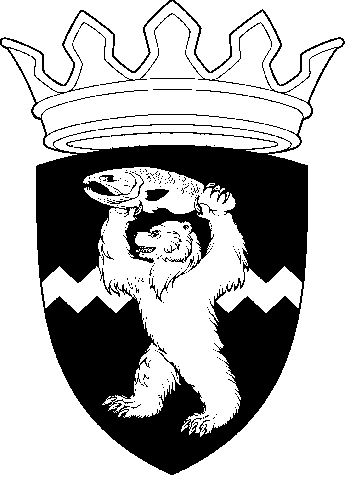 КАМЧАТСКИЙ КРАЙЕЛИЗОВСКИЙ МУНИЦИПАЛЬНЫЙ РАЙОНДУМА ЕЛИЗОВСКОГО МУНИЦИПАЛЬНОГО РАЙОНАРЕШЕНИЕ05 марта 2019 г.  №  1251	г. Елизово85 (внеочередная) сессия   	 Рассмотрев предложение Администрации Елизовского муниципального района о возмездном приобретении в собственность Елизовского муниципального района жилого помещения для размещения библиотеки и кабинета логопеда МБОУ «Паратунская средняя школа», руководствуясь ст. 50 Федерального закона от 06.10.2003 № 131-ФЗ «Об общих принципах организации местного самоуправления в Российской Федерации», Положением о порядке управления и распоряжения муниципальным имуществом Елизовского муниципального района, Дума Елизовского муниципального районаРЕШИЛА: 1. Приобрести в собственность Елизовского муниципального района жилое помещение в с. Паратунка Елизовского района Камчатского края в целях последующего использования для размещения библиотеки и кабинета логопеда МБОУ «Паратунская средняя школа». 2. Администрации Елизовского муниципального района обеспечить приобретение жилого помещения в порядке, установленном действующим законодательством.  Председатель Думы Елизовского муниципального района			                      А.А. ШергальдинО  приобретении в собственность Елизовского муниципального района жилого помещения